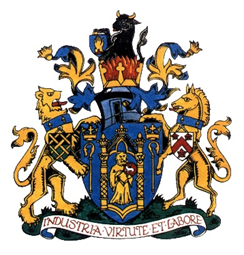 YEOVIL TOWN COUNCIL EQUAL OPPORTUNITIES POLICY STATEMENT Equality and Fairness Like most growing towns, Yeovil is becoming a more diverse place and we welcome the richness and variety this development brings. It is important that all citizens get equal access to the Council and are treated fairly. We will encourage everyone to participate in the decision-making process and will consider all representations made and viewpoints put forward in making decisions and acting on behalf of the community. Employment Yeovil Town Council is an Equal Opportunities employer. This means that it is the policy of the Town Council to ensure that no job applicants or employee receives less favourable treatment on the grounds of race, religion, gender, age, disability, sexual orientation, marital status, colour or nationality, or is disadvantaged by conditions or any requirement which cannot be shown to be justifiable. Selection criteria procedures will be kept under review to ensure that individuals are selected, promoted and treated on the basis of their relevant merits and abilities. All employees will be given equal opportunity and, where appropriate, special training, to progress within the organisation. The Town Council is committed to equality of opportunity and to the implementation of such a policy in practical terms, including the delivery of services.